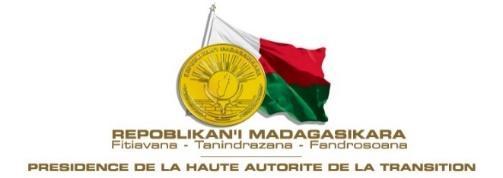 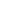 EVOLUTION DE L’ARRIVÉE DES VISITEURS NON RÉSIDENTS AUX FRONTIÈRES*Nombre de passagers (résidents et non-résidents) Source: Ministère du Tourisme / PAF/ ADEMA/RAVINALA AIR-PORTS/APMF  Nationalité des visiteurs (Janvier à Juin 2022)Source: Fichier de débarquement Tourisme-   Ministère du Tourisme DURÉE MOYENNE DE SÉJOUR DES VISITEURS NON RESIDENTSSource: Ministère du Tourisme / DRCIE/ PAF-IVATO (Enquête auprès des visiteurs non résident)EVOLUTION DES RECETTES EN DEVISES AU TITRE DU TOURISME (2020-2021)Source: Ministère du Tourisme; Banque Centrale de MadagascarDirection des Etudes et des Relations InternationalesRECAPITULATIFS DE L’EVOLUTION DES RECETTES EN DEVISES AU TITRE DU TOURISMESource: Ministère du Tourisme; Banque Centrale de Madagascar , Direction des Etudes et des Relations InternationalesEVOLUTION DES INVESTISSEMENTS DANS LE SECTEUR EN MILLIONS D’ARIARYSource: Ministère du TourismeEVOLUTION DES EMPLOIS DIRECTS GÉNÉRÉS PAR LE SECTEUR Source: Ministère du TourismeEVOLUTION DE L’OFFRE Source: Ministère du TourismeAnnéeAnnéeAnnéeAnnéeAnnéeAnnéeAnnéeAnnéeAnnéeAnnéeAnnéeAnnéeAnnéeAnnéeAnnéeAnnéeMois2007200820092010201120122013201420152016201720182019202020212022Janv.20 13823 59418 78517 91018 77019 80419 84718 19619 19326 62928 20618 98943 10036 8883 6121 898Févr.16 63918 5939 52611 08713 38014 94012 98915 63617 25314 97419 22830 82033 24816 5151 8901 950Mars23 83425 97511 17213 64516 11916 93512 40820 60419 78919 32419 02419 86133 2529 3151 9912 578Avril25 75227 85011 67013 92516 69620 01813 02916 74619 50115 00217 053 21 57626 763---3945 044Mai26 35428 77512 46714 38717 51321 31815 16218 05419 71818 06622 77819 22923 347---1818 733Juin28 85731 69813 62415 84918 21420 93215 52615 27717 28416 11117 228 17 30922 006---5598 119Juillet34 10437 85014 35119 54021 29623 21021 15721 62123 81523 76327 55117 29529 582---97311 194Août36 71437 30014 48718 65023 19328 84316 53818 68020 49020 27723 68824 40527 303---3 35011 895Sept32 21335 84513 27017 30719 81622 68916 74418 19518 62919 75922 050 24 30228 861---2 77514 189Oct.34 23137 39015 29518 29521 48125 22220 51221 37821 93938 54820 850 19 244 30 7122 6612 94422 023Nov.32 61235 31513 74017 25719 50222 03916 83019 48422 20442 47118 03441 64345 08510878 30220 481Déc.32 90034 82514 30018 20019 07519 99215 63318 50324 50638 26119 77036 04340 45818648 36623 914TOTAL344 348375 010162 687196 052225 055255 942196375222374244 321293 y85255 460291 299383 71768 33035 337*132 018Nationalité%France47,99%Italie12,85%Malagasy7,75%Maurice5,02%USA4,09%Inde3,52%Allemagne3,02%Chine2,58%Belgique2,10%Comores2,00%Suisse0,87%Afrique du Sud0,77%Royaume-Uni0,76%Canada0,63%Espagne0,53%Japon0,39%Sri Lanka0,35%Tunisie0,24%Pologne0,21%Australie0,20%Kenya0,19%Pakistan0,18%Congo0,17%Pays-Bas0,16%Philippines0,16%Côte d’Ivoire0,15%Cameroun0,14%Hongrie0,13%Sénégal0,11%Tanzanie0,11%Turquie0,11%Corée0,11%Norvège0,11%Maroc0,09%Portugal0,09%Égypte0,09%Russie0,07%Rwanda0,07%Slovénie0,07%Autriche0,07%Iran0,07%Ouganda0,07%Lituanie0,06%Malawi0,06%Zimbabwe0,06%Algérie0,05%Finlande0,05%Namibie0,05%Nigéria0,05%Roumanie0,05%Grèce0,04%Israël0,04%Liban0,04%Brésil0,04%Ghana0,04%Mexique0,04%Slovaquie0,04%Yémen0,04%Bénin0,03%Burkina Faso0,03%Indonésie0,03%Mali0,03%Nouvelle-Zélande0,03%Seychelles0,03%Thaïlande0,03%Bulgarie0,03%Burundi0,03%Dominique0,03%Éthiopie0,03%Colombie0,02%Danemark0,02%Suède0,02%Tchad0,02%Tchèque0,02%Venezuela0,02%Albanie0,02%Argentine0,02%Gabon0,02%Guinée0,02%Haïti0,02%La Réunion0,02%Luxembourg0,02%Malaisie0,02%Togo0,02%Zambie0,02%Croatie0,01%Emirat0,01%Irlande0,01%Moldavie0,01%Mozambique0,01%Perce0,01%Ukraine0,01%Vietnam0,01%Arménie0,01%Bolivie0,01%Cambodge0,01%Chili0,01%Chypre0,01%Cuba0,01%Djibouti0,01%Grenade0,01%Hollande0,01%Jamaïque0,01%Lettonie0,01%Micronésie0,01%Monaco0,01%Népal0,01%Nicaragua0,01%Niger0,01%Ouzbékistan0,01%Palestine0,01%Pérou0,01%singapour0,01%Soudan0,01%Syrie0,01%Turkménistan0,01%Yougoslavie0,01%Angola0,01%Total100%2007200820092010201120122013201420152016201720182019202020212022Jours17172121212123202020 222121242221Recettes (DTS)Recettes (en Ariary)Recettes (en USD)Recettes (en Euro)2020M0172 138 054,4364 284 157 239,099 554 694,489 734 515,12020M0216 148 340,581 619 502 081,322 110 948,020 299 235,82020M037 286 553,637 045 789 289,010 000 112,49 063 310,02020M040,00,00,00,02020M050,00,00,00,02020M060,00,00,00,02020M070,00,00,00,02020M080,00,00,00,02020M090,00,00,00,02020M103 642 690,120 159 617 530,75 150 015,24 387 377,22020M111 488 013,68 172 282 637,62 114 488,01 790 161,42020M122 551 662,713 786 542 946,73 667 982,43 026 678,42021M015 707 401,431 109 974 962,08 233 311,56 775 622,32021M022 613 127,114 088 199 171,73 763 175,73 119 634,82021M032 752 770,414 825 342 790,43 933 081,43 309 166,52021M04466 926,12 522 464 430,3667 306,7558 521,22021M05250 251,91 351 117 270,4360 340,3297 407,12021M06772 877,34 201 356 649,11 110 069,6922 889,32021M071 345 276,57 300 479 486,21 915 246,61 620 250,12021M084 631 733,225 181 059 777,06 586 117,65 602 000,22021M095 206 996,528 729 527 235,77 402 710,06 299 408,12021M101 998 854,611 089 037 054,42 822 891,92 435 574,4Total129 001 530665 466 450 551179 392 492159 241 752Recettes2007200820092010201120122013201420152016201720182019202020212022Millions de DTS210,3302,6116139,74160,66182,72256,86428,05437,89540, 51482,017489,29511,69103,25525,746Milliards ARIARY586,7858352,7441,298531,6614,18861,631574,371718,352 386,702 077,932 306,992 558,43525,067140,398Millions de Dollars313459,65178,5211,1262,49279,81390,42649,62585,38748,297668,262693,664707,097142,59836,794Millions d’Euros228,82313,58128,29158,99188,84217,68294,93490,97527,29681, 42592,811586,493632,045128,30130,9402007200820092010201120122013201420152016201720182019202020212022(Janvier-Juillet)Hôtels et/ou Restaurants18 55626 72024 0050 69851 478102 72621 30914 69921 07836 23499 43638 578715 61840 513117 13227 699Entreprises de Voyages et de Prestations Touristiques (EVPT)4 0301 6407 7962 5591 1784238122487146 4398 7656 9474 0021 5886 1583 581 Camping40050120700-TOTAL22 58628 36010 19653 25752 656103 14922 12114 94721 79242 673106 27545 475719 74042 101134 44231 280AnnéesAnnéesAnnéesAnnéesAnnéesAnnéesAnnéesAnnéesAnnéesAnnéesAnnéesAnnéesAnnéesAnnéesAnnéesAnnées2007200820092010201120122013201420152016201720182019202020212022(Janvier-Juillet)2007200820092010201120122013201420152016201720182019202020212022(Janvier-Juillet)Hôtels et/ou Restaurants(Cumul)19 39520 62321 99823 84325 41228 32530 41331 51532 69333 77836 58137 88039 12540 52242 46543 272Hôtels et/ou Restaurants(Annuel)10852 8031 2991 2451 3971 943807Entreprises de Voyages et de Prestations Touristiques (EVPT)(Cumul)4 8525 0395 3015 5445 7956 0036 3036 5176 6917 3297 9028 2538 3688 4038 4578 585Entreprises de Voyages et de Prestations Touristiques (EVPT)(Annuel)6385733511153554128TOTAL24 24725 66227 29929 38731 20734 32836 71638 03239 38441 10744 48346 13347 49348 92550 92251 857AnnéesAnnéesAnnéesAnnéesAnnéesAnnéesAnnéesAnnéesAnnéesAnnéesAnnéesAnnéesAnnéesAnnéesAnnéesAnnées2007200820092010201120122013201420152016201720182019202020212022(Janvier-Juillet)Nombre d’établissement d’Hébergement et de Restauration(Cumul)1 1811 2921 3961 573169320102 2512 3772 5582 7152 9313 0783 2003 3613 5593 649Nombre d’établissement d’Hébergement et de Restauration(Nouveaux investissements)15721614712216119889Nombre d’EVPT(Cumul)8258619029671019128013561 3801 4231 4752 0482 1252 1742 2092 2632 280Nombre d’EVPT(Nouveaux investissements)5257377   49355417Nombre de chambres(Cumul)13 34014 44316 05517 6121911220 52022 26323 38224 04625 27226 84828 17029 74630 60032 13732 909Nombre de chambres(Nouveaux investissements)1 2261576132215768541537772Nombre des couvertsNANANANANANANANANA2 2205 2993 3142 5592 9433 8855 941